ПЛАН  РАБОТЫ  РЕСУРСНОГО  ЦЕНТРА на базе муниципального бюджетного дошкольного образовательного учрежденияДетский сад № 2  «Рябинка»на 2023- 2024 уч. год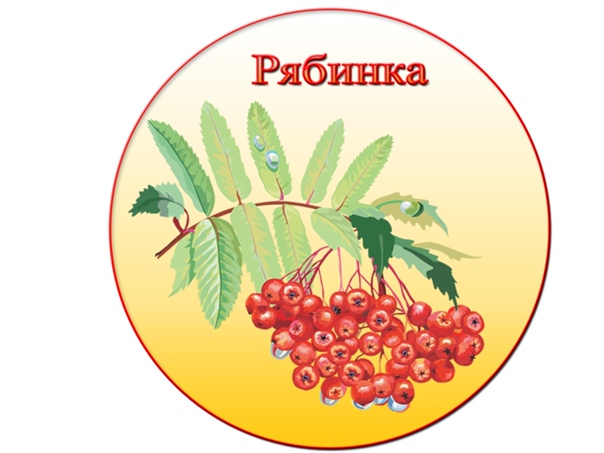                                                                                г. Пошехонье, 2023г.                                   ИНФОРМАЦИОННАЯ  КАРТА  ДЕЯТЕЛЬНОСТИ                                           РЕСУРСНОГО ЦЕНТРАДанные об образовательном учрежденииДанные о контактном лице по вопросам организации работы ресурсного центраДанные о масштабе работыДанные о содержании работыТема:  «Формирование основ функциональной  грамотности у детей  дошкольного  возраста». Цель: создание условий для развития профессиональной компетентности педагогов ДОУ по формированию основ функциональной грамотности у детей дошкольного возраста, содействующих повышению качества дошкольного образования в условиях актуализации ФГОС ДО и внедрения ФОП ДО. Оказание методической и профессиональной помощи педагогам по сопровождению мероприятий РЦ посредством реализации культурных практик.Задачи:Создать условия для формирования предпосылок функциональной грамотности (читательской, математической (финансовой) у обучающихся посредством реализации культурных практик. Продолжать внедрять в практику новые эффективные приемы, методы, технологии, модели деятельности, направленные на повышение эффективности работы дошкольного образовательного учреждения по направлению работы РЦ;Обеспечить модернизацию содержания образования, РППС в соответствии с требованиями ФОП ДО, целями и задачами приоритетного направления деятельности ДОУ. Разработать модели проектирования РППС, способствующей формированию основ функциональной грамотности у детей дошкольного возрастаСовершенствовать содержание учебно-методического комплекса образовательного процесса.Способствовать развитию профессионально - творческой активности, раскрытию внутреннего потенциала каждого педагога, путем создания условий для индивидуальной и коллективной работы в рамках  РЦ;Пополнять банк ресурсов (нормативно-правовых, научно-методических, технических, информационных, методических и др.) для практического использования педагогами ДОУ района по направлению деятельности РЦ.     Ожидаемый результат: реализация плана мероприятий по формированию функциональной грамотности обучающихся; повышение профессиональной компетентности педагогов по вопросам формирования функциональной грамотности дошкольников; повышение качества образовательного процесса в ДОО через использование эффективных  приемов, методов, технологий;представление опыта работы педагогов МБДОУ ДС №2 «Рябинка» по формированию функциональной грамотности обучающихся;представление опыта работы  ДОУ и дошкольных групп  Пошехонского МР  на  практических  семинарах,  творческих  мастерских и РМО; позитивная динамика показателей речевого, математического, познавательного развития детей  дошкольного возраста;участие детей, педагогов, родителей в муниципальных, региональных и Всероссийских  конкурсах;Пополнение методической базы ДОУ творческими разработками, конспектами, размещение  фотоотчетов с мероприятий на сайте ДОО;Разработаны модели проектирования развивающей предметно-пространственной среды в группах ДОО, способствующие формированию основ функциональной грамотности у детей дошкольного возраста.                    Планирование  деятельности  ресурсного  центраМероприятия  для педагогов   ДОО                                          Мероприятия  для  детей  ДОО                                        Результаты  деятельности РЦ в 2023-2024 уч.г.СОГЛАСОВАНО:Начальник МКУ Управление образования Администрации Пошехонского МРМ.Ю. СидельниковаПриказ №       от                                                                        «	» 	2023г.УТВЕРЖДАЮ:Заведующий МБДОУ ДС№2 «Рябинка»Е.В.Травникова Приказ №  104     от                                                                       « 31   » августа	2023г.№Параметры информацииСодержание информации1.1Полное наименование образовательного учрежденияМуниципальное бюджетное дошкольное образовательное учреждениеДетский сад №2  «Рябинка1.2Адрес образовательногоучрежденияг. Пошехонье, ул. Пролетарская, д.1.1.3Телефон          8 (48546)   2-13- 391.4E-mailryabinka_2.posh@yarregion.ru1.5Web - sitehttps://ds2-psh.edu.yar.ru/№Параметры информацииСодержание информации2.1Травникова  Елена    ВикторовнаЗаведующий2.2Телефон2.3E-mailtravnikovaelena@bk.ru№Параметры информацииСодержание информации3.1МасштабДошкольные	образовательные	учрежденияи дошкольные  группы  образовательных организаций Пошехонского Муниципального района3.2Документ о присвоении статуса ресурсного центра Приказ  начальника МКУ Управление    образования Администрации Пошехонского МР  № 418 от «24» октября 2022г. «О создании ресурсного центра на базе дошкольного образовательного учреждения»3.3Статус Районный  ресурсный центр по  формированию основ функциональной грамотности у детей дошкольного возраста№Параметры информацииСодержание информации4.1Направление деятельности в 2023 - 2024 уч.г. «Формирование основ функциональной  грамотности у детей  дошкольного  возраста». №Вид деятельности Содержание работы (описание)Сроки   проведенияОтветственныеФорма предоставления итогового результата 1.Утверждение  плана работы РЦ на 2023- 2024 уч.г.Планирование включает два направления деятельности: мероприятия с педагогами и мероприятия со старшими дошкольниками  ДОУОктябрь,                  2023г.Травникова              Е.В.План работы РЦ Пополнение банка нормативно-правовых ресурсов2.Семинар - практикум «Формирование  основ читательской  грамотности у детей через  использование приемов: сказкотерапии ,   мнемотаблиц», методов: «Синектика»,  «Метода каталога»  по развитию связной  речи с  применением  приёмов фантазирования и  детского изобретательстваТворческая  мастерская «Сторисек - как инновационная технология развития речи, коммуникативных качеств  и познавательных способностей детей старшего дошкольного возраста». Знакомство педагогов  с алгоритмом практических действий  по использованию приемов сказкотерапии,   мнемотаблиц , методов: «Синектика»,  «Метода каталога»  по развитию связной  речи   и с целью развития  читательской  грамотности дошкольниковЗнакомство педагогов  с алгоритмом практических действий  по использованию приемов инновационной технологии «Сторисек» (чемодан  историй)Ноябрь,                  2023г. Кочурова Л.А.Яблокова И.Ю.Красавина С.В. Заломаева Т.Н.Презентация к выступлению.Практические рекомендации по использованию эффективных приемов формирования читательской  грамотности Выполнение домашнего задания2.Семинар - практикум «Формирование  основ читательской  грамотности у детей через  использование приемов: сказкотерапии ,   мнемотаблиц», методов: «Синектика»,  «Метода каталога»  по развитию связной  речи с  применением  приёмов фантазирования и  детского изобретательстваТворческая  мастерская «Сторисек - как инновационная технология развития речи, коммуникативных качеств  и познавательных способностей детей старшего дошкольного возраста». Знакомство педагогов  с алгоритмом практических действий  по использованию приемов сказкотерапии,   мнемотаблиц , методов: «Синектика»,  «Метода каталога»  по развитию связной  речи   и с целью развития  читательской  грамотности дошкольниковЗнакомство педагогов  с алгоритмом практических действий  по использованию приемов инновационной технологии «Сторисек» (чемодан  историй)Ноябрь,                  2023г. Кочурова Л.А.Яблокова И.Ю.Красавина С.В. Заломаева Т.Н.Практические рекомендации по использованию новой технологии в деятельности педагогов. 3.Коучинг – сессия педагогов по организации РППС, ориентированной на формирование основ функциональной грамотности дошкольников. Деловая игра «Школа творческих педагогов»Обсуждение  вопросов, связанных с проектированием РППС в группах ДОУ в соответствии с ФОП, способствующей формированию основ функциональной грамотности у детей дошкольного возраста.                    Март,                  2024г.Красавина С.В.Давыдова С.Н.Иванова Л.О.ПрезентацияПополнение банка методических ресурсовФотоколлажи центров  развития,  памятки по формированию функциональной грамотностиВыполнение домашнего задания4.Профессиональныйконкурс  методических  разработок «Успешные  практики  в образовании»  по формированию  основ функциональной грамотности дошкольников.Предполагает  два этапа :-   представление методических  разработок по теме деятельности  РЦ -  представление практических результатов   в ходе челленджа«Обратная связь»Март,                  2024гКротова  Е.В. Травникова              Е.В.Красавина С.В.Конспекты  занятий, методические разработкиБанк образовательных кейсовБуклеты  по формированию функциональной грамотности Челлендж«Обратная связь»Представление результатов успешных практик педагогов  по формированию функциональной грамотности через проведение  занятий, совместной   деятельности, доп. образования и др.  Раскрытие внутреннего потенциала каждого педагога  – участника РЦ по  рассматриваемой теме. Распространение педагогического опыта по теме  РЦАпрель 2024г.Кротова  Е.В. Красавина С.В. Давыдова С.Н.Участие в конкурсе Приказ и протокол по итогам  конкурсаФотоотчет Публикациярезультатов  на сайтах учреждений№Вид деятельности Содержание работы (описание)Сроки   проведенияОтветственныеФорма предоставления итогового результата1.Турнир интеллектуальных способностей «Росток - супер УМ» (внутри  ДОУ)Пакет  заданий на развитие  интеллектуальных  способностей старших дошкольников с целью подготовки  к игре «Умники и Умницы»Ноябрь,                  2023г.Давыдова  С.Н.Фотоотчет, награждение победителей  внутри ДОУ, размещение информации на сайте ДОУ2.Познавательная викторина: «Знайка  и Незнайка»Участники  выполняют  индивидуальные и командные  задания  по формированию основ функциональной грамотностиДекабрь,                  2023г.Яблокова И.Ю.Кочурова Л.А.Фотоотчет,«Стена  творчества»Сертификаты   юных  Умников3. Районный шашечный турнир «Мастера шашек» Проводится  в несколько  туров в зависимости от количества  участников. Играют  по правилам «Русские шашки»Январь,     2024г.Заломаева Т.Н.Иванова Л.О.Приказ по итогам шашечного турнира, протокол заседания.Фотоотчет, награждение победителей,  размещение информации на сайте ДОУ4.Интеллектуальная игра «Умники и Умницы»Проводится  по  этапам.Включает  задания на развитие интеллектуальных способностей, логического  мышления, на формирование основ функциональной грамотности и др.Апрель,     2024гКрасавина С.В. Давыдова  С.Н.Приказ по итогам Игры,протокол заседания.Фотоотчет, награждение победителей,  размещение информации на сайте ДОУ, в СМИ.№Вид деятельностиСроки   проведенияРезультат1.Подготовка отчета по реализации мероприятий  РЦ. Анализ  деятельности педагогов ДОУАпрель,2024г.Создание банка нормативно-правовых, научно-методических, информационных, методических ресурсов для практического использования педагогами ДОУ района по направлению деятельности РЦ.Итоги  анкетирования, рефлексии,аналитический отчет  руководителя   РЦ2.Публичное представлениерезультатов  деятельности на РМО, совещании педагогических работниковМай,2024г.Презентация  деятельности РЦИтоги. Достижения. Проблемы.  Перспективы.